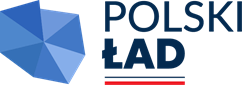 Załącznik nr 6FORMULARZ CENOWYdla zadania: „Uporządkowanie gospodarki wodno-kanalizacyjnej na terenie gminy Kruszwica”Rozbicie cenowe na etapy o których mowa w SWZ : Etap I .................................... zł, Etap II ...............................zł.Uwaga:  Wykonawca przy wycenie musi uwzględnić zapisy SWZ dotyczące sposobu finansowania i podziału zadania na dwa etapy.L.p. NAZWA ETAPU WARTOŚĆ BRUTTO 1ETAP I1.1Budowa sieci kanalizacji sanitarnej i deszczowej 
w ul. Poznańskiej w Kruszwicy1.2Budowa sieci wodociągowej w ul. Poznańskiej 
w Kruszwicy. 1.3Budowa sieci kanalizacji sanitarnej w ul. Wspólnej 
w Kruszwicy2ETAP II 2.1Budowa sieci kanalizacji sanitarnej w miejscowości Kruszwica - ul. Włocławska i ZielnaRAZEM (Etap I + Etap II): 